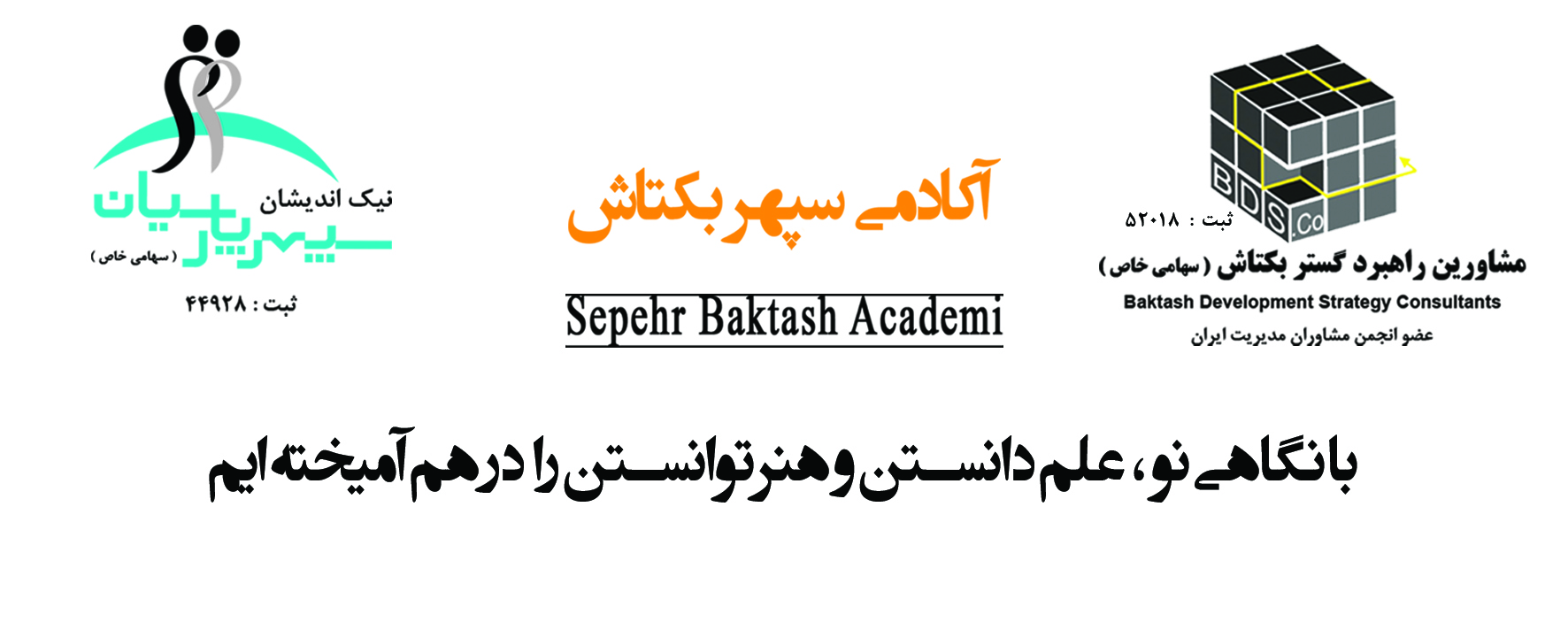 فرم ثبت نام کارگاه عنوان کارگاه ها:ساعات برگزاری:   17 الی 20 –  بمدت سه ساعتمکان برگزاری :بلواروکیل آباد- حدفاصل هنرستان و سامانیه – ساختمان شماره 2 اتاق بازرگانی، صنایع، معادن وکشاورزی خراسان رضوی * شماره حساب جهت واریز وجه ثبت نام: 5511790158 نزد بانک ملت وشماره کارت 6104337878211778   به نام آقای علی صادقی خواهشمند است علاقمندان جهت کسب اطلاعات بیشتر و ثبت نام حضور در کارگاه ها در ساعات اداری با شماره های                                  34 و 36011633 – 051     و   09156198220     (خانم ساقی – کارشناس و مسوول کارگاه) تماس حاصل نمایند .     www.baktashmanagement.comwww.niksepehrparsian.comtelegram.me/sepehrbaktashacademiردیفعنوان کارگاه یادگیریتاریخ برگزاریوجه سرمایه گذاری1تفکر سیستمی در اصول مدیریت هزاره سوم2/10/94000/70  تومان(برگزارشد)2تکنیک ها، قواعد و اصول برگزاری جلسات9/10/94000/55  تومان (برگزار شد)3   تکنیک ها، قواعد و اصول سخنرانی در مدیریت نوین16/10/94000/55  تومان4مدیریت زمان(زمان،ثروت فراموش شده)23/10/94000/55  توماننام و نام خانوادگی :نام شرکت/سازمان/دانشگاه :سمت :                                                             تاریخ تولد : رشته تحصیلی :تلفن ثابت/محل کارهمراه : Website:Email:شماره پیگیری و تاریخ فیش واریزی   :  شماره پیگیری و تاریخ فیش واریزی   :  کارگاه یا کارگاه های مورد نظر: .......................................................                                 تعداد نفرات شرکت کننده: ..............کارگاه یا کارگاه های مورد نظر: .......................................................                                 تعداد نفرات شرکت کننده: ..............ثبت نام گروهی بیش از 5 نفر شامل 10% تخفیف می باشدثبت نام گروهی بیش از 5 نفر شامل 10% تخفیف می باشد